.Start dancing after 32 counts, on lyricsS1: RUMBA BOX (FWD)S2: COASTER STEP // ¼ TURN RIGHT FWD ROCK, RECOVER, STEPS3: WEAVE RIGHT // ROCK, RECOVER, CROSS STEPS4: WEAVE LEFT // ROCK, RECOVER, CROSS STEPEnd of dance, start againContact: ansabing@gmail.comGive Me Your Heart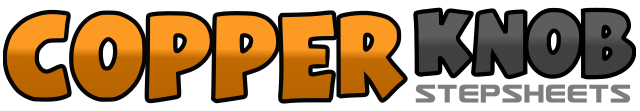 .......Count:32Wall:4Level:Beginner.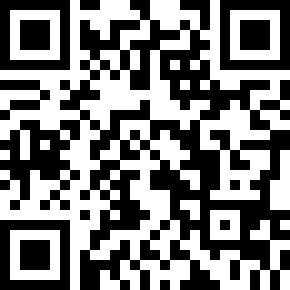 Choreographer:Ansa Bingham (SA) - November 2016Ansa Bingham (SA) - November 2016Ansa Bingham (SA) - November 2016Ansa Bingham (SA) - November 2016Ansa Bingham (SA) - November 2016.Music:Give Me Your Heart Tonight - Shakin' StevensGive Me Your Heart Tonight - Shakin' StevensGive Me Your Heart Tonight - Shakin' StevensGive Me Your Heart Tonight - Shakin' StevensGive Me Your Heart Tonight - Shakin' Stevens........1, 2, 3, 4Step R to right (1), step together on L (2), Step R fwd (3), hold (4)5, 6, 7, 8Step L to left (5), step together on R (6), step back on L (7), hold (8)1, 2, 3, 4Step back on R (1), step together on L (2), step fwd on R (3), hold (4)5, 6, 7, 8Step fwd on L (5), ¼ turn right stepping on R (6) step fwd on L (7), hold (8)1, 2, 3, 4Step R to right (1), step L slightly behind R (2), step R to side (3), step L slightly across (4)5, 6, 7, 8Step R to side (5), recover on L (6), step R slightly across L (7), hold (8)1, 2, 3, 4Step L to left (1), step R slightly behind L (2), step L to side (3), step R slightly across L (4)5, 6, 7, 8Step L to side (5), recover on R (6), step L slightly across R (7), hold (8)